Број: 250-14-O/4Дана: 08.12.2014.ПРЕДМЕТ: ДОДАТНО ПОЈАШЊЕЊЕ КОНКУРСНЕ ДОКУМЕНТАЦИЈЕ БРОЈ 250-14-О - Набавка филмова, фиксира и развијача за потребе Клиничког центра ВојводинеПИТАЊE ПОТЕНЦИЈАЛНОГ ПОНУЂАЧА:„Nakon detaljne analize konkursne dokumentacije JN 250-14-O Nabavka filmova, fiksira i razvijača za potrebe Kliničkog centra Vojvodine raspisanog na Portalu javnih nabavki 27.11.2014 postavili bi smo Vam sledeće pitanje:
U partiji broj 3 - Špric i nastavak za CT , zahteva se "nastavak za CT, duzina creva 150 cm".
Molimo Vas da nam odgovorite za koji injektor nabavljate potrošni materijal?
Da li je za naručioca prihvatljivo da dužina ponudjenog creva bude 152 cm? „ОДГОВОР КЦВ-А НА ПИТАЊЕ:Црева морају бити компатибилна са URLICH инјектором. Прихватљива су и црева дужине 152 cm.С поштовањем, Комисија за јавну набавку 250-14-ОКЛИНИЧКИ ЦЕНТАР ВОЈВОДИНЕKLINIČKI CENTAR VOJVODINE21000 Нови Сад, Хајдук Вељкова 1, Војводина, Србија21000 Novi Sad, Hajduk Veljkova 1, Vojvodina, Srbijaтеl: +381 21/484 3 484www.kcv.rs, e-mail: tender@kcv.rs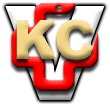 